 Appendix 1: Additional Data on Advertising AnalysesAppendix 2: Coding Procedures for Advertising DataWe coded ads based on parental status in two parts. First, we coded ads that discussed any mentions of a candidate’s family members, my brother, my mom, and ads that mentioned a candidate’s own familial roles, I’m a mother or I’m a father. Coders were instructed to code only ads that mention a candidate’s own family and not general mentions of families, such as “Families in America are struggling.: The entire corpus of campaign ads was coded to identify these family mentions. 10% of the ads were coded by 2 independent coders to ensure a reasonable level of intercoder reliability. We include the intercoder reliability statistics for the ads broken down by year and office below. Based on these data of ads that include some mention of a candidate’s family, we then conducted a second round of coding of these approximately 1,890 campaign ads that mentioned family in some way. A coder, blind to the exact purpose of this study, reviewed all 1,890 ad transcripts and indicated whether the candidate’s familial mention disclosed the candidate’s own parental status. The coder relied on the following instructions:If the ad text refers to a candidate’s parental status, mother or father, and/or discusses the candidate’s children, either the candidate talking about their kids or a child appearing in the ad and talking about their parent (the candidate) then you will code the ad as a parental ad. Examples of parental references to code for: father/mother—only about the candidate as a mother or father, not about mothers and fathers generally such as “Moms in America support….”Any references to the candidate’s son, daughterCode other familial references such as references to grandparents, aunts/uncles, brothers, sisters as other family references not parental references. Do not code for general and vague references to families or familial roles such as “Families in America are struggling, single moms in America are struggling…”Just over 10% of these ads, 250 ads, were coded by a second coder blind to the purpose of this study. This coder used the same instructions above. The intercoder reliability for ads that mention a candidate’s parental status was Cohen’s kappa = 0.7274, and using the more stringent Krippendorf’s alpha = 0.7278. Both intercoder reliability tests indicate a very high level of agreement between the coders.Data Collection on Candidate’s Parental StatusTo supplement our campaign advertising data we also collected data on whether the candidates who aired televised ads in a general election House, Senate, or gubernatorial race between 2010 and 2018 were, in fact, mothers (or fathers) at the time they were running for office. A team of student researchers searched for a candidate’s parental status using several objective data sources: (a) the biography page of  a candidate’s campaign website, (b) the biography page of an incumbent politicians official government website, or (c) Ballotpedia entries that are often based on candidate disclosures of information. Students relied on the first two sources as their primary way to check a candidate’s parental status as these are sites where candidates are choosing to declare information about whether they have children as opposed to sites that merely speculate on a candidate’s parental status. We found parental status data for about 1,440 general election candidates in our data, there are 115 candidates that we could confirm were not parents at the time they ran for office, and 87 general election candidates for whom we just could not confirm one way or the other whether they were a parent. If there was any ambiguity in the publicly available information about a candidate’s parental status we left this as missing data, and we only recorded candidates as non-parents if we could find definitive information that the candidate does not have children. Table A3 below breaks down candidates by gender, party, and racial/ethnic minority status with data on how many candidates in our data set that are parents. Appendix 2: Full Models from Advertising AnalysesTable A4: Parental Status Directly Mentioned in AdsStandard errors in parentheses* p<0.10, ** p<0.05, *** p<0.01Appendix 3: Experimental Design Information & Full Experimental ResultsTreatments & Questionnaire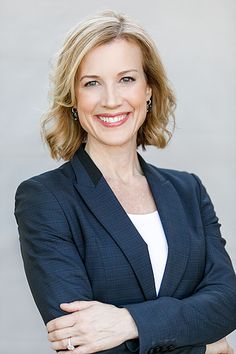 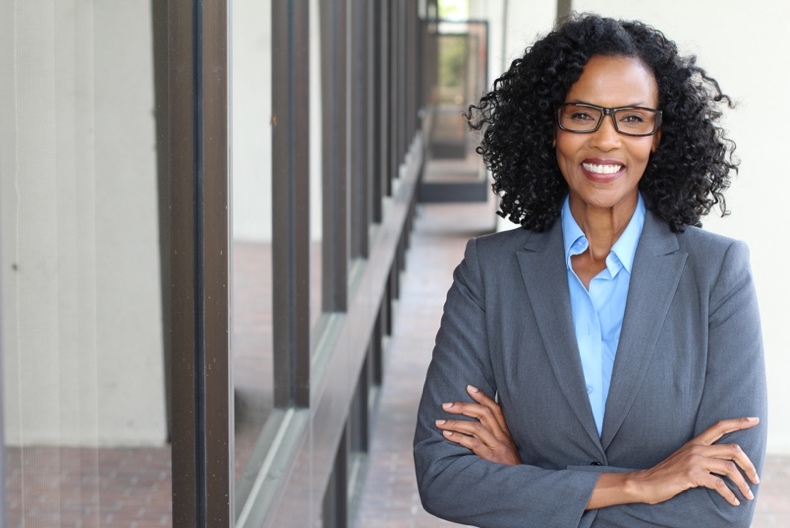 This past weekend the race for the open House seat continued as candidates gave speeches at a local rally. Sandra Jones spoke at the rally about how her experiences shaped her decision to run for office. Jones stated to the crowd:  “I know what it’s like to struggle. Like you, I worry about how safe it is for  children, about health care, and the economy.” Voters head to the polls on Tuesday to select a candidate. This past weekend the race for the open House seat continued as candidates gave speeches at a local rally. Sandra Jones spoke at the rally about how her experiences as a mother shaped her decision to run for office. Jones stated to the crowd: “As a mom, I know what it’s like to struggle. Like you, I worry about how safe it is for my children, about health care, and the economy.” Voters head to the polls on Tuesday to select a candidate. If there were an election today, how likely is it you would vote for Jones? Very Likely, Somewhat Likely, Somewhat Unlikely, Very LikelyPlease rate how well each phrase or adjective describes the candidate you read about. Give the first impression that comes to mind. Very Well, Somewhat Well, Somewhat Unwell, Very UnwellStrong LeadershipCares about people like meNote: We intentionally over-sampled individuals belonging to a racial or ethnic minority group.Table A6: Randomization CheckStandard errors in parentheses* p<0.10, ** p<0.05, *** p<0.01Note: All p-values from two-tailed t-tests. Means presented with standard deviations in parentheses.Table A9:  Participant Parenthood Interaction ModelsStandard errors in parentheses* p<0.10, ** p<0.05, *** p<0.01Table A1: Descriptive Data on Women of Color who Aired Campaign AdsTable A1: Descriptive Data on Women of Color who Aired Campaign AdsTable A1: Descriptive Data on Women of Color who Aired Campaign AdsTable A1: Descriptive Data on Women of Color who Aired Campaign AdsYearOfficeCandidateNumber2010GovernorBlack Women02010GovernorLatina02010GovernorAsian Woman02010GovernorOther Minority12010HouseBlack Women52010HouseLatina42010HouseAsian Woman12010HouseOther Minority02010SenateBlack Women02010SenateLatina02010SenateAsian Woman02010SenateOther Minority02012GovernorBlack Women02012GovernorLatina02012GovernorAsian Woman02012GovernorOther Minority02012HouseBlack Women52012HouseLatina32012HouseAsian Woman62012HouseOther Minority02012SenateBlack Women02012SenateLatina02012SenateAsian Woman12012SenateOther Minority02014GovernorBlack Women02014GovernorLatina12014GovernorAsian Woman12014GovernorOther Minority02014HouseBlack Women22014HouseLatina22014HouseAsian Woman22014HouseOther Minority02014SenateBlack Women12014SenateLatina02014SenateAsian Woman02014SenateOther Minority02016GovernorBlack Women02016GovernorLatina02016GovernorAsian Woman02016GovernorOther Minority02016HouseBlack Women32016HouseLatina52016HouseAsian Woman62016HouseOther Minority22016SenateBlack Women12016SenateLatina22016SenateAsian Woman22016SenateOther Minority02018GovernorBlack Women12018GovernorLatina12018GovernorAsian Woman22018GovernorOther Minority02018HouseBlack Women142018HouseLatina92018HouseAsian Woman62018HouseOther Minority32018SenateBlack Women02018SenateLatina02018SenateAsian Woman12018SenateOther Minority0Table A2: Intercoder ReliabilityTable A2: Intercoder ReliabilityTable A2: Intercoder ReliabilityTable A2: Intercoder ReliabilityTable A2: Intercoder ReliabilityData Setx Double Coded% AgreementCohen’s KappaKrippendorf’s Alpha2010 Governor18393.77%.78662.786737092010 House31195.09%.75448.754372212010 Senate14098.48%.80732.80733532012 Governor5293.12%.71936.719493852012 House27194.09%.71936.719493852012 Senate16298.688.77318.77325112014 Governor16294.91%.871125.871190852014 House21096.19%.87683333.877052262014 Senate18598.92%.79225064.792250642016 Governor7090%.8544.855085532016 House20095.81%.9193.919471992016 Senate13993.52%.8057.806125742018 Governor22996.87%.85168.851927432018 House37489.11%.63435.633288382018 Senate15991.25%.7500425.75012305Table A3: Candidate Parental Status, Gender, Party, Race and Disclosing Parental Status in AdsTable A3: Candidate Parental Status, Gender, Party, Race and Disclosing Parental Status in AdsTable A3: Candidate Parental Status, Gender, Party, Race and Disclosing Parental Status in AdsTable A3: Candidate Parental Status, Gender, Party, Race and Disclosing Parental Status in AdsTable A3: Candidate Parental Status, Gender, Party, Race and Disclosing Parental Status in AdsTable A3: Candidate Parental Status, Gender, Party, Race and Disclosing Parental Status in AdsCandidate GenderCandidate PartyCandidate Race/EthnicityNumber of candidates% of Candidates within Gender, Party, and Parental Status% of All Candidates who are Parents(N = 1440)WomenDemocraticMinority 10 4.55%0.69%WomenRepublicanMinority22%0.14%WomenDemocraticWhite8237.27%5.69%WomenRepublicanWhite4343%2.99%MenDemocraticMinority129.08%0.83%MenRepublicanMinority50.75%0.347%MenDemocraticWhite13328%9.24%MenRepublicanWhite220 32.84%15.28%Gender & RaceDemocratic InteractionsWomen OnlyFemale Candidate0.709***0.765***--(0.166)(0.203)Racial/Ethnic Minority Candidate-0.236(0.235)-0.531(0.333)---0.236(0.235)-0.531(0.333)Female Candidate x Racial/Ethnic Candidate-0.454(0.435)-1.030**(0.517)---0.454(0.435)-1.030**(0.517)Democratic Candidate-0.088-0.111-0.294(0.088)(0.113)(0.195)Incumbent Candidate-1.192***-1.188***-0.827***(0.125)(0.125)(0.233)Candidate Parent4.081***4.087***3.418***(0.413)(0.413)(0.618)Candidate Sponsor-0.221-0.215-0.422*(0.141)(0.142)(0.220)Candidate Appearance in Ad0.364(0.248)0.365(0.248)0.804(0.579)0.364(0.248)0.365(0.248)0.804(0.579)Senate Race-0.235*-0.249*0.112(0.133)(0.137)(0.292)House Race-0.000-0.0010.025(0.123)(0.125)(0.336)Competitive Race-0.311***-0.306***-0.226(0.103)(0.104)(0.165)Open Seat Race0.1010.0880.129(0.098)(0.099)(0.192)Length of ad, in seconds0.029***0.029***0.022**(0.005)(0.005)(0.011)Mixed Gender Race-0.054-0.0490.033(0.158)(0.156)(0.354)All Women Race0.0400.034-0.117(0.277)(0.278)(0.414)Contrast Ads-1.381***-1.381***-1.295***(0.109)(0.108)(0.218)Attack Ads-2.783***-2.781***-3.452***(0.412)(0.409)(1.117)Majority-Minority District0.327(0.291)0.353(0.283)0.925**(0.410)0.327(0.291)0.353(0.283)0.925**(0.410)Year 2010-0.153-0.144-1.035***(0.139)(0.140)(0.308)Year 2012-0.314**-0.304**-1.009***(0.140)(0.141)(0.285)Year 2014-0.227-0.220-0.833**(0.153)(0.152)(0.361)Year 2018-0.285-0.274-1.139***(0.232)(0.234)(0.395)Female Candidate x Democratic Candidate---0.088(0.226)---0.088(0.226)Racial/Ethnic Candidate x Democratic Candidate--0.479(0.349)--0.479(0.349)Female Candidate x Racial/Ethnic Candidate x Democratic Candidate--0.603(0.708)--0.603(0.708)Black Woman----0.084(0.643)Latina-----1.849***(0.583)AAPI Woman-----2.051**(0.896)Other Minority Woman----1.041(0.663)1.041(0.663)Constant-7.208***-7.206***-5.860***(0.514)(0.516)(0.959)Observations27467274674361Pseudo R20.2330.2340.229Table A5: Demographic Characteristics of Experimental SamplesTable A5: Demographic Characteristics of Experimental SamplesTable A5: Demographic Characteristics of Experimental SamplesMotherhood Study2020 Census% White53%62.71%% Black17%12.92%% Latino17.53%18.55%% Asian9%5.75%Age (M, SD)35 (12.51) years65+ years% Women64% 50.77%% College Degree or higher58%43.84%White Woman, ControlWhite Woman, ControlBlack Woman, ControlBlack Woman, ControlPolitical Interest0.0340.034(0.046)(0.046)Age0.0050.005(0.009)(0.009)Female Participant-0.176-0.176(0.217)(0.217)Participant Ideology-0.047-0.047(0.061)(0.061)Racial/Ethnic Minority0.0120.012(0.206)(0.206)Employed0.2710.271(0.228)(0.228)Marital Status-0.179-0.179(0.257)(0.257)Kids at Home0.1460.146(0.140)(0.140)College Degree-0.333-0.333(0.208)(0.208)Constant-0.074-0.074(0.554)(0.554)White Woman, MotherhoodPolitical Interest0.0290.029(0.046)(0.046)Age0.0110.011(0.009)(0.009)Female Participant-0.124-0.124(0.217)(0.217)Participant Ideology-0.021-0.021(0.066)(0.066)Racial/Ethnic Minority0.2680.268(0.205)(0.205)Employed0.3610.361(0.230)(0.230)Marital Status0.0060.006(0.251)(0.251)Kids at Home0.1190.119(0.139)(0.139)College Degree-0.106-0.106(0.204)(0.204)Constant-0.764-0.764(0.575)(0.575)Black Woman, MotherhoodPolitical Interest0.0500.050(0.046)(0.046)Age-0.003-0.003(0.009)(0.009)Female Participant-0.283-0.283(0.215)(0.215)Participant Ideology-0.084-0.084(0.061)(0.061)Racial/Ethnic Minority0.2830.283(0.206)(0.206)Employed0.2510.251(0.229)(0.229)Marital Status0.2950.295(0.249)(0.249)Kids at Home0.0340.034(0.140)(0.140)College Degree-0.068-0.068(0.204)(0.204)Constant0.0630.063(0.554)(0.554)Observations798798Pseudo R20.0110.011Table A7: Full Set of Experimental Comparisons, M(SD)Table A7: Full Set of Experimental Comparisons, M(SD)Table A7: Full Set of Experimental Comparisons, M(SD)Table A7: Full Set of Experimental Comparisons, M(SD)Strong LeadershipStrong LeadershipStrong LeadershipStrong LeadershipMotherhood MessageControlp-valueBlack Woman0.6666667(0.2270017)0.7077409(0.2263071)0.0643  White Woman0.631746(0.203237)0.6183801(0.1862646)0.4805  p-value0.0982   0.0000  Cares About People Like MeCares About People Like MeCares About People Like MeCares About People Like MeMotherhood MessageControlp-valueBlack Woman0.768116(0.2563393)0.7977883(0.258558)0.2394White Woman0.6714286(0.2756821)0.6292835(0.27908150)0.1185p-value0.00020.0000Vote SupportVote SupportVote SupportVote SupportMotherhood MessageControlp-valueBlack Woman0.6793049(0.2296727)0.6871069(0.2105721)0.7159White Woman0.5805947(0.2108162)0.5732087(0.2107908)0.7175p-value0.00000.0000  Table A8: Comparisons in Motherhood Treatment Based on Participant Race/Ethnicity, M(SD)Table A8: Comparisons in Motherhood Treatment Based on Participant Race/Ethnicity, M(SD)Table A8: Comparisons in Motherhood Treatment Based on Participant Race/Ethnicity, M(SD)Table A8: Comparisons in Motherhood Treatment Based on Participant Race/Ethnicity, M(SD)Strong LeadershipStrong LeadershipStrong LeadershipStrong LeadershipMinority ParticipantsWhite Participantsp-valueBlack Woman, Motherhood.6697819  (.2444149).6633664(.2081402)0.8391White Woman, Motherhood.6330275(.2172829).6303631(.1879775)0.9246p-value0.24390.2384Cares About People Like MeCares About People Like MeCares About People Like MeCares About People Like MeMinority ParticipantsWhite Participantsp-valueBlack Woman, Motherhood.7955975(.254362).7392739(.2564889 )0.1143White Woman, Motherhood.6207951  (.3024859).7260726(.2328378)0.0054p-value0.00000.7021Vote SupportVote SupportVote SupportVote SupportMinority ParticipantsWhite Participantsp-valueBlack Woman, Motherhood.6728972(.233384).6858974(.2267301)0.6820White Woman, Motherhood.5382263(.2308878).625(.1780119)0.0025p-value0.00000.0000  Table A8: Comparisons in Motherhood Treatment Based on Participant GenderTable A8: Comparisons in Motherhood Treatment Based on Participant GenderTable A8: Comparisons in Motherhood Treatment Based on Participant GenderTable A8: Comparisons in Motherhood Treatment Based on Participant GenderStrong LeadershipStrong LeadershipStrong LeadershipStrong LeadershipWomen ParticipantsMen Participantsp-valueBlack Woman, Motherhood.7052342(.2072308).6130268 (.2431148)0.0036   White Woman, Motherhood.6430446   (.2021974).6144578 (.2048327)0.3202  p-value0.0175   0.9670Cares About People Like MeCares About People Like MeCares About People Like MeCares About People Like MeWomen ParticipantsMen Participantsp-valueBlack Woman, Motherhood.8126722(.2313109).7054264(.277329)0.0028White Woman, Motherhood .6745407(.2893298).6666667  (.2550307)0.8402p-value0.00010.3461  Vote SupportVote SupportVote SupportVote SupportWomen ParticipantsMen Participantsp-valueBlack Woman, Motherhood.7024794(.2143105 ).6481482  (.2466308)0.0893   White Woman, Motherhood.5879265 (.2118895).5697675(.2099877)0.5386  p-value0.00010.0247    Strong LeadershipCares AboutVote ChoiceBlack Woman Condition0.107***0.209***0.135***(0.024)(0.031)(0.025)Motherhood Condition0.0240.046-0.009(0.024)(0.030)(0.024)Black Woman Condition x Motherhood Condition -0.070**(0.034)-0.071*(0.043)-0.018(0.035)-0.070**(0.034)-0.071*(0.043)-0.018(0.035)Participant Parenthood Status0.0290.063-0.002(0.033)(0.042)(0.034)Black Woman x Participant Parenthood Status-0.028(0.045)-0.106*(0.058)-0.060(0.047)-0.028(0.045)-0.106*(0.058)-0.060(0.047)Motherhood Condition x Participant Parenthood Status-0.006(0.045)0.035(0.058)0.080*(0.047)-0.006(0.045)0.035(0.058)0.080*(0.047)Black Woman Condition x Motherhood Condition x Participant Parenthood Status0.050(0.064)-0.020(0.082)0.008(0.066)0.050(0.064)-0.020(0.082)0.008(0.066)Liberal Participants-0.036-0.039-0.032(0.026)(0.033)(0.026)Conservative Participants0.044**0.0230.039**(0.019)(0.025)(0.020)Political Interest-0.002-0.0010.000(0.003)(0.004)(0.003)Age-0.002***-0.001-0.001(0.001)(0.001)(0.001)Female Participant0.042***0.057***0.044***(0.015)(0.020)(0.016)Racial/Ethnic Minority-0.024-0.076***-0.053***(0.015)(0.019)(0.015)Employed-0.008-0.0170.007(0.016)(0.021)(0.017)Marital Status-0.0040.0130.022(0.018)(0.023)(0.018)College Degree-0.044***-0.032*-0.022(0.015)(0.019)(0.015)Constant0.681***0.664***0.578***(0.037)(0.047)(0.038)Observations809808807Adjusted R20.0890.1070.103Table A10: Differences based on Participant Ideology across ConditionsTable A10: Differences based on Participant Ideology across ConditionsTable A10: Differences based on Participant Ideology across ConditionsTable A10: Differences based on Participant Ideology across ConditionsCares about people like meCares about people like meCares about people like meCares about people like meConditionsLiberalsModeratesConservativesBlack Woman, Mom0.8229(0.2047)0.7568(0.3108)0.6190(0.2817)White Woman, Mom0.6592(0.2816)0.6936(0.3108)0.6979(0.2590)p-value0.00010.35950.2386Black Woman, Mom0.8229(0.2047)0.7568(0.3108)0.6190(0.2817)Black Woman, No Mom0.8387(0.2269)0.7609(0.2781)0.7143(0.2817)p-value0.56200.94950.1979White Woman, Mom0.6592(0.2816)0.6936(0.3108)0.6979(0.2590)White Woman, No Mom0.6223(0.2690)0.6053(0.3365)0.6806(0.2688)p-value0.26660.21830.8080Black Woman, No Mom0.8387(0.2269)0.7609(0.2781)0.7143(0.2817)White Woman, No Mom0.6223(0.2690)0.6053(0.3365)0.6806(0.2688)p-value0.0010.02280.6716Strong LeadershipStrong LeadershipStrong LeadershipStrong LeadershipConditionsLiberalsModeratesConservativesBlack Woman, Mom0.7158(0.1914)0.6306(0.2192)0.5429(0.2811)White Woman, Mom0.6368(0.2022)0.6216(0.1785)0.5938(0.2811)p-value0.00130.84680.4270Black Woman, Mom0.7158(0.1914)0.6306(0.2192)0.5429(0.2811)Black Woman, No Mom0.7527(0.2033)0.6739(0.2276)0.5833(0.2505)p-value0.13800.38400.5535White Woman, Mom0.6368(0.2022)0.6216(0.1785)0.5938(0.2811)White Woman, No Mom0.6154(0.1783)0.6140(0.2392)0.624(0.1789)p-value0.34950.87700.5895Black Woman, No Mom0.7527(0.2033)0.6739(0.2276)0.5833(0.2505)White Woman, No Mom0.6140(0.2392)0.6154(0.1783)0.624(0.1789)p-value0.00010.24430.5000Vote SupportVote SupportVote SupportVote SupportConditionsLiberalsModeratesConservativesBlack Woman, Mom0.7209(0.2116)0.6306(0.2580)0.5810(0.2335)White Woman, Mom0.5796(0.1957)0.5766(0.2306)0.5729(0.2278)p-value0.00010.34560.8872Black Woman, Mom0.7209(0.2116)0.6306(0.2580)0.5810(0.2335)Black Woman, No Mom0.7263(0.1862)0.6522(0.1982)0.5714(0.2376)p-value0.83150.66820.8737White Woman, Mom0.5796(0.1957)0.5766(0.2306)0.5729(0.2278)White Woman, No Mom0.5734(0.1914)0.5526(0.2928)0.6087(0.1921)p-value0.79090.69590.5428Black Woman, No Mom0.7263(0.1862)0.6522(0.1982)0.5714(0.2376)White Woman, No Mom0.5734(0.1914)0.5526(0.2928)0.6087(0.1921)p-value0.00010.06790.5469